Спортивный блок к празднику 23 ФЕВРАЛЯ(2 младшая и средняя группы)На защиту РодиныВ дождь и снегопад,Каждый день выходитДоблестный солдат!1. «Разведчики»Главная их задача – узнать планы врага, чтобы он не застал нашу армию врасплох,  и доставить в военный штаб секретную информацию. Разведчикам почти всегда нужна маскировка, у нас это будет покрывало.(проползти под покрывало, взять письмо и также вернуться «в штаб»)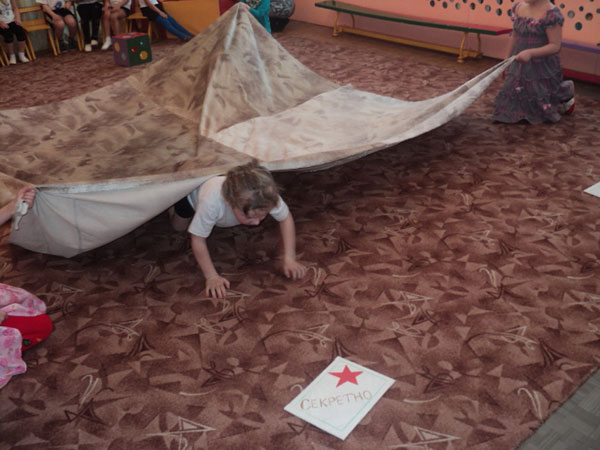 2.  «Саперы»У них сложная и конечно тоже опасная работа – найти и обезвредить мины! У нас мины – бутылочки, вам придется их найти с закрытыми глазами, а чтобы обезвредить, нужно открутить крышку(задача – кто больше)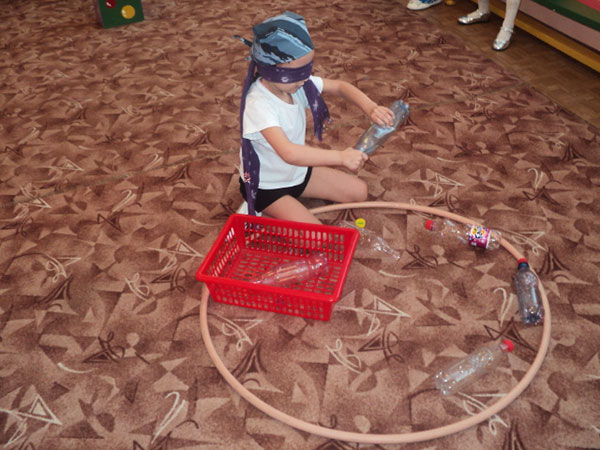 Конечно, в армии солдаты не только воюют и тренируются, они еще и отдыхают, ходят в увольнение и на танцы!Предлагаю всем выйти и потанцевать!3. «Помоги товарищам»Хороший боец славится не только тем, что он знает, умеет, но и тем, что всегда готов прийти на помощь  товарищу. Не зря армейская мудрость гласит: «Сам погибай, а товарища выручай». Вам нужно очень быстро переправиться через болото по кочкам, и чтоб услышали остальные солдаты, простучать в барабан, в знак того что здесь будет переправа безопасна и вы готовы «прикрыть»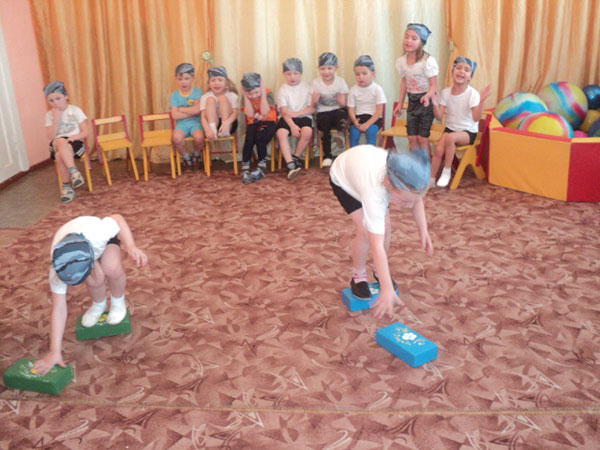 